Об утверждении Плана основныхмероприятий по противодействиюкоррупции в городе Кировскена 2017-2018 годы(в редакции распоряжений от 16.06.2017 № 623 р; от 29.12.2017 № 1217 р; от 17.08.2018 № 650 р)Во исполнение постановления Губернатора Мурманской области от 14.11.2006 № 202-ПГ «О Межведомственном совете по противодействию коррупции в Мурманской области», в соответствии с Федеральным законом от 25.12.2008 № 273-ФЗ «О противодействии коррупции», частью 1 статьи 45 Устава города Кировска, положением о Межведомственном совете по противодействию коррупции в городе Кировске, утвержденным постановлением администрации города Кировска от 17.02.2014 № 212 «О Межведомственном совете по противодействию коррупции в городе Кировске»,1. Утвердить План основных мероприятий по противодействию коррупции в городе Кировске на 2017-2018 годы согласно приложению к настоящему распоряжению (далее – План).2. Руководителям структурных подразделений органов местного самоуправления города Кировска, муниципальных учреждений, являющихся исполнителями мероприятий Плана:2.1. Обеспечить реализацию мероприятий Плана;2.2. До 21 декабря 2017 года представить председателю Межведомственного совета по противодействию коррупции в городе Кировске отчет о выполнении мероприятий Плана за 2017 год;2.3. До 21 декабря 2018 года представить председателю Межведомственного совета по противодействию коррупции в городе Кировске отчет о выполнении мероприятий Плана за 2018 год.3. Настоящее распоряжение разместить на официальном сайте органов местного самоуправления города Кировска в информационно-телекоммуникационной сети Интернет по адресу: www.kirovsk.ru.И.О. главы администрациигорода Кировска 									Д.П. ПЕТИНПриложениек распоряжению администрации города Кировскаот 28.12.2016 № 926 рПЛАН ОСНОВНЫХ МЕРОПРИЯТИЙпо противодействию коррупции в городе Кировске на 2017-2018 годы(в редакции распоряжения от 16.06.2017 № 623 р; от 29.12.2017 № 1217 р; от 17.08.2018 № 650 р)_________________________№ п/п№ п/пНаименование мероприятияСрок исполнения мероприятияОсновной исполнитель мероприятия, соисполнители мероприятия112341. Организационные мероприятия1. Организационные мероприятия1. Организационные мероприятия1. Организационные мероприятия1. Организационные мероприятия1.11.1Подведение итогов выполнения Плана основных мероприятий по противодействию коррупции в городе Кировске на 2017-2018 годы (далее – План)2 полугодие 2017 г.Председатель МСПК и исполнители мероприятий в соответствии с Планом1.11.1Подведение итогов выполнения Плана основных мероприятий по противодействию коррупции в городе Кировске на 2017-2018 годы (далее – План)2 полугодие 2018 г.Председатель МСПК и исполнители мероприятий в соответствии с Планом1.21.2Внесение изменений в план основных мероприятий по противодействию коррупции в городе Кировске на 2017-2018 годыпо мере необходимостиМСПК1.31.3Формирование Плана основных мероприятий по противодействию коррупции в городе Кировске на 2019-2020 годы2 полугодие 2018 г.МСПК1.41.4Организация подготовки и проведение заседаний Межведомственного совета по противодействию коррупции в городе Кировск (далее – МСПК)не реже одного раза в полугодие, по ПлануМСПК1.51.5Рассмотрение на заседаниях МСПК:1.5.11.5.1Вопросов об организации работы по выявлению случаев возникновения конфликта интересов, одной из сторон которого являются лица, замещающие должности муниципальной службы, и принятых мерах по предотвращению и урегулированию конфликта интересов2 полугодие 2017г.председатели комиссий по соблюдению требований к служебному поведению муниципальных служащих1.5.11.5.1Вопросов об организации работы по выявлению случаев возникновения конфликта интересов, одной из сторон которого являются лица, замещающие должности муниципальной службы, и принятых мерах по предотвращению и урегулированию конфликта интересов2 полугодие 2018 г.председатели комиссий по соблюдению требований к служебному поведению муниципальных служащих1.5.21.5.2О мерах по предупреждению коррупции, в том числе по предупреждению проявлений бытовой коррупции, принимаемых в муниципальных учреждениях города Кировска, и о разработке и утверждении муниципальными учреждениями планов работы по противодействию коррупции2 полугодие 2017 г.руководители МКУ «УКГХ», МКУ «ГОиЧС», МКУ «МФЦ», МКУ «Центр учета и отчетности муниципальных учреждений города Кировска», МКУ «ЦМТО», МАУ «Центр развития туризма города Кировска»,председатель комитета образования, культуры и спорта1.5.21.5.2О мерах по предупреждению коррупции, в том числе по предупреждению проявлений бытовой коррупции, принимаемых в муниципальных учреждениях города Кировска, и о разработке и утверждении муниципальными учреждениями планов работы по противодействию коррупции2 полугодие 2018 г.руководители МКУ «УКГХ», МКУ «ГОиЧС», МКУ «МФЦ», МКУ «Центр учета и отчетности муниципальных учреждений города Кировска», МКУ «ЦМТО», МАУ «Центр развития туризма города Кировска»,председатель комитета образования, культуры и спорта1.61.6Участие в мероприятиях по ознакомлению с опытом противодействия коррупции в Мурманской областив течение 2017 и 2018 г.г. при проведении данных мероприятий органами исполнительной власти Мурманской областипредседатель и члены МСПК1.71.7Составление отчетности о ходе реализации мероприятий по противодействию коррупциипо мере необходимостиотдел муниципальной службы и противодействия коррупции администрации города Кировска,аппарат Совета депутатов города Кировска,контрольно-счетный орган города Кировска1.81.8Организация работы по разработке и принятию НПА по вопросам противодействия коррупциипо мере необходимостиотдел муниципальной службы и противодействия коррупции администрации города Кировска,аппарат Совета депутатов города Кировска1.91.9Проведение мониторинга законодательства РФ и Мурманской области о противодействии коррупциипостоянноотдел муниципальной службы и противодействия коррупции администрации города Кировска,аппарат Совета депутатов города Кировскаконтрольно-счетный орган города Кировска1.101.10Подготовка предложений о внесении изменений в действующие правовые акты органов местного самоуправления города Кировска по совершенствованию правового регулирования противодействия коррупции в соответствии с изменениями, вносимыми в законодательство РФ и Мурманской областипо мере необходимостиотдел муниципальной службы и противодействия коррупции администрации города Кировска,аппарат Совета депутатов города Кировскаконтрольно-счетный орган города Кировска2. Противодействие коррупции при прохождении муниципальной службы2. Противодействие коррупции при прохождении муниципальной службы2. Противодействие коррупции при прохождении муниципальной службы2. Противодействие коррупции при прохождении муниципальной службы2. Противодействие коррупции при прохождении муниципальной службы2.12.1Проведение заседаний комиссии по соблюдению требований к служебному поведению муниципальных служащих и урегулированию конфликта интересовпо мере необходимостикомиссия по соблюдению требований к служебному поведению муниципальных служащих и урегулированию конфликта интересов Совета депутатов города Кировска,комиссия по соблюдению требований к служебному поведению муниципальных служащих и урегулированию конфликта интересов администрации города Кировска,комиссия по соблюдению требований к служебному поведению муниципальных служащих и урегулированию конфликта интересов контрольно-счетного органа города Кировска2.22.2Разъяснение гражданам, претендующим на замещение должностей муниципальной службы в органах местного самоуправления города Кировска, порядка соблюдения ограничений и запретов, требований о предотвращении или об урегулировании конфликта интересов, обязанности об уведомлении представителя нанимателя (работодателя) об обращениях в целях склонения к совершению коррупционных правонарушений, иных обязанностей, установленных в целях противодействия коррупциипо мере необходимостиотдел муниципальной службы и противодействия коррупции администрации города Кировска,аппарат Совета депутатов города Кировска,контрольно-счетный орган города Кировска2.32.3Проведение профилактических бесед со служащими органов местного самоуправления города Кировска и распространение методических материалов о необходимости соблюдения ограничений и запретов, требований о предотвращении или об урегулировании конфликта интересов, об уведомлении представителя нанимателя (работодателя) об обращениях в целях склонения к совершению коррупционных правонарушений, иных обязанностей, установленных в целях противодействия коррупциипо мере необходимостиотдел муниципальной службы и противодействия коррупции администрации города Кировска,аппарат Совета депутатов города Кировска,контрольно-счетный орган города Кировска2.42.4Проведение кампании по сбору справок о доходах, расходах, имуществе и обязательствах имущественного характера в соответствии с законодательствомянварь – апрель 2017 г. и 2018 г.отдел муниципальной службы и противодействия коррупции администрации города Кировска,аппарат Совета депутатов города Кировска,контрольно-счетный орган города Кировска2.52.5Проведение кампании по сбору сведений об адресах сайтов и (или) страниц сайтов в информационно-телекоммуникационной сети "Интернет", на которых муниципальные служащие размещали общедоступную информацию, а также данные, позволяющие их идентифицировать, представителю нанимателяянварь - март 2017 года и 2018 годаотдел муниципальной службы и противодействия коррупции администрации города Кировска,аппарат Совета депутатов города Кировска, Контрольно-счетный орган города Кировска2.62.6Обеспечение предоставления гражданами, претендующими на замещение должности муниципальной службы, сведений об адресах сайтов и (или) страниц сайтов в информационно-телекоммуникационной сети «Интернет», на которых размещались общедоступная информация, а также данные, позволяющие их идентифицировать, в соответствии с законодательством Российской ФедерацииПри поступлении на муниципальную службуотдел муниципальной службы и противодействия коррупции администрации города Кировска,аппарат Совета депутатов города Кировска,контрольно-счетный орган города Кировска2.72.7Размещение сведений о доходах, расходах, имуществе и обязательствах имущественного характера на официальном сайте органов местного самоуправления города Кировска в соответствии с законодательствомв 14-дневный срок со дня истечения срока, установленного для подачи справокотдел муниципальной службы и противодействия коррупции администрации города Кировска,аппарат Совета депутатов города Кировска,контрольно-счетный орган города Кировскаредактор сайта2.72.7отдел муниципальной службы и противодействия коррупции администрации города Кировска,аппарат Совета депутатов города Кировска,контрольно-счетный орган города Кировскаредактор сайта2.7.12.7.1Направление сведений о доходах, расходах, имуществе и обязательствах имущественного характера, представленных главой города Кировска и главой администрации города Кировска, в Министерство юстиции Мурманской областине позднее 30 апреля 2018 годааппарат Совета депутатов города Кировскаотдел муниципальной службы и противодействия коррупции администрации города Кировска2.82.8Анализ представленных муниципальными служащими и руководителями муниципальных учреждений сведений о доходах, расходах, имуществе и обязательствах имущественного характера за 2015 год в сравнении с 2016 годоммай – июнь 2017 г.отдел муниципальной службы и противодействия коррупции администрации города Кировска,аппарат Совета депутатов города Кировска,контрольно-счетный орган города КировскаАнализ представленных муниципальными служащими и руководителями муниципальных учреждений сведений о доходах, расходах, имуществе и обязательствах имущественного характера за 2016 год в сравнении с 2017 годоммай – июнь 2018 г.2.92.9Осуществление проверки достоверности и полноты сведений о доходах, об имуществе и обязательствах имущественного характера, представляемых гражданами, претендующими на замещение должностей муниципальной службы и муниципальными служащими, а также гражданами, претендующими на замещение должностей руководителей муниципальных учреждений, и руководителями муниципальных учреждений города Кировскана основании поступившей информацииотдел муниципальной службы и противодействия коррупции администрации города Кировска,аппарат Совета депутатов города Кировска,контрольно-счетный орган города Кировска2.102.10Осуществление проверки сведений, представляемых гражданами, претендующими на замещение должностей муниципальной службы, в соответствии с нормативными правовыми актами Российской Федерациипри поступлении на муниципальную службуотдел муниципальной службы и противодействия коррупции администрации города Кировска,аппарат Совета депутатов города Кировска,контрольно-счетный орган города Кировска2.112.11Осуществление проверки соблюдения муниципальными служащими требований к служебному поведениюНа основании поступившей информацииотдел муниципальной службы и противодействия коррупции администрации города Кировска,аппарат Совета депутатов города Кировска,контрольно-счетный орган города Кировска2.122.12Осуществление проверки соблюдения гражданами, замещавшими должности муниципальной службы, ограничений при заключении ими после ухода с муниципальной службы трудового договора и (или) гражданско-правового договора в случаях, предусмотренных федеральными законами. При выявлении нарушений требований ст. 12 Федерального закона от 25.12.2008 N 273-ФЗ «О противодействии коррупции», ст. 64.1 Трудового кодекса РФ информировать прокуратуру города Кировска в целях реализации полномочий по привлечению виновных юридических лиц к административной ответственности, предусмотренной ст. 19.29 КоАП РФВ течение 2017 и 2018 годаотдел муниципальной службы и противодействия коррупции администрации города Кировска,аппарат Совета депутатов города Кировска,контрольно-счетный орган города Кировска2.132.13Оказание муниципальным служащим консультативной помощи по вопросам, связанным с применением на практике требований к служебному поведению, а также с уведомлением представителя нанимателя (работодателя), органов прокуратуры РФ, иных государственных органов о фактах совершения муниципальными служащими коррупционных правонарушений, непредставления ими сведений либо представления недостоверных или неполных сведений о доходах, об имуществе и обязательствах имущественного характерапо мере необходимостиотдел муниципальной службы и противодействия коррупции администрации города Кировска,аппарат Совета депутатов города Кировска,контрольно-счетный орган города Кировска2.142.14Взаимодействие с правоохранительными органами в установленной сфере деятельностипо мере необходимостиотдел муниципальной службы и противодействия коррупции администрации города Кировска,аппарат Совета депутатов города Кировска,контрольно-счетный орган города Кировскакомитет образования, культуры и спорта2.152.15Проведение тестирования в рамках аттестации на знание муниципальными служащими ограничений, запретов и обязанностей, установленных законодательством о противодействии коррупции4 квартал 2017 г.отдел муниципальной службы и противодействия коррупции администрации города Кировска4 квартал 2018 г.2.162.16Принятие мер по предотвращению использования в неслужебных целях информации и информационного обеспечения, предназначенных только для служебной деятельностив течение 2017 и 2018 годасектор информационных ресурсов и технологий ФЭУ администрации города Кировска2.172.17Анализ соблюдения гражданами, замещавшими должности муниципальной службы, ограничений при заключении ими после увольнения с муниципальной службы трудового договора и (или) гражданско-правового договора в случаях, предусмотренных федеральными законами.по итогам 2017 и 2018 годаотдел муниципальной службы и противодействия коррупции администрации города Кировска,аппарат Совета депутатов города Кировска,контрольно-счетный орган города Кировска2.182.18Анализ соблюдения запретов, ограничений и требований, установленных в целях противодействия коррупции, в том числе касающихся получения подарков отдельными категориями лицпо итогам 2017 и 2018 годаотдел муниципальной службы и противодействия коррупции администрации города Кировска,аппарат Совета депутатов города Кировска,контрольно-счетный орган города Кировска2.192.19Организация работы по обеспечению реализации муниципальными служащими обязанности уведомлять представителя нанимателя (работодателя), органы прокуратуры Российской Федерации, иные государственные органы обо всех случаях обращения к ним каких-либо лиц в целях склонения их к совершению коррупционных правонарушений и проверке сведений, содержащихся в указанных обращенияхПо мере необходимостиотдел муниципальной службы и противодействия коррупции администрации города Кировска,аппарат Совета депутатов города Кировска,контрольно-счетный орган города Кировска2.202.20Представление в прокуратуру города Кировска информации об уволенных из органов местного самоуправления муниципальных служащихв течение 10 рабочих дней после даты увольненияотдел муниципальной службы и противодействия коррупции,аппарат Совета депутатов города Кировска,Контрольно-счетный орган города Кировска2.212.21Обеспечение принятия мер по повышению эффективности кадровой работы в части, касающейся ведения личных дел лиц, замещающих должности муниципальной службы, в том числе контроля за актуализацией сведений содержащихся в анкетах, представляемых при назначении на указанные должности и поступлении на такую службу, об их родственниках и свойственниках в целях выявления возможного конфликта интересовВ течение 2018 годаотдел муниципальной службы и противодействия коррупции,аппарат Совета депутатов города Кировска,Контрольно-счетный орган города Кировска2.222.22Направление сведений о лице, к которому было применено взыскание в виде увольнения (освобождения от должности) в связи с утратой доверия за совершение коррупционного правонарушения, для включения его в реестр лиц, уволенных в связи с утратой доверия (далее – реестр), либо исключения сведений из реестра по основаниям, указанным в Положении о реестре, утвержденном постановлением Правительства Российской Федерации от 05.03.2018 № 228При наступлении событияотдел муниципальной службы и противодействия коррупции,аппарат Совета депутатов города Кировска,Контрольно-счетный орган города Кировска3. Антикоррупционная экспертиза нормативных правовых актов и их проектов3. Антикоррупционная экспертиза нормативных правовых актов и их проектов3. Антикоррупционная экспертиза нормативных правовых актов и их проектов3. Антикоррупционная экспертиза нормативных правовых актов и их проектов3. Антикоррупционная экспертиза нормативных правовых актов и их проектов3.13.1Проведение антикоррупционной экспертизы муниципальных нормативных правовых актов (далее – МНПА) и проектов МНПА органов местного самоуправления города Кировска в соответствии с законодательствомпостоянноотдел муниципальной службы и противодействия коррупции администрации города Кировска;аппарат Совета депутатов города Кировска,контрольно-счетный орган города Кировска3.23.2Размещение проектов МНПА органов местного самоуправления города Кировска на сайте органов местного самоуправления города Кировска для проведения независимой антикоррупционной экспертизы проектов МНПА в соответствии с действующим законодательствомпостоянноотдел муниципальной службы и противодействия коррупции администрации города Кировска;аппарат Совета депутатов города Кировска,контрольно-счетный орган города Кировска,редактор сайта3.33.3Оказание консультативной помощи путем устных и письменных рекомендаций разработчикам проектов муниципальных нормативных правовых актов, в том числе административных регламентов по предоставлению муниципальных услуг, по недопущению (устранению) коррупциогенных факторов на стадии проектирования документапостоянноотдел муниципальной службы и противодействия коррупции администрации города Кировска,аппарат Совета депутатов города Кировска,контрольно-счетный орган города Кировска3.43.4Проведение тестирования в рамках аттестации на знание Правил юридической техники при подготовке проектов муниципальных нормативных правовых актов, Правил оформления документов, установленных регламентом администрации города Кировска, и правил русского языка4 квартал 2017 г.отдел муниципальной службы и противодействия коррупции администрации города Кировска3.43.4Проведение тестирования в рамках аттестации на знание Правил юридической техники при подготовке проектов муниципальных нормативных правовых актов, Правил оформления документов, установленных регламентом администрации города Кировска, и правил русского языка4 квартал 2018 г.отдел муниципальной службы и противодействия коррупции администрации города Кировска3.53.5Обобщение результатов антикоррупционных экспертиз нормативных правовых актов и их проектов, разработка предложений, направленных на совершенствование нормотворческой деятельности органов местного самоуправления города Кировскапо итогам полугодияотдел муниципальной службы и противодействия коррупции администрации города Кировска,аппарат Совета депутатов города Кировска,контрольно-счетный орган города Кировска4. Антикоррупционный мониторинг в городе Кировске4. Антикоррупционный мониторинг в городе Кировске4. Антикоррупционный мониторинг в городе Кировске4. Антикоррупционный мониторинг в городе Кировске4. Антикоррупционный мониторинг в городе Кировске4.1Анализ обращений, содержащих информацию о коррупционных проявленияхАнализ обращений, содержащих информацию о коррупционных проявленияхпо итогам годаотдел муниципальной службы и противодействия коррупции администрации города Кировска,аппарат Совета депутатов города Кировска,контрольно-счетный орган города Кировскаредактор сайта4.2О работе правоохранительных органов по выявлению преступлений коррупционной направленностиО работе правоохранительных органов по выявлению преступлений коррупционной направленностипо итогам годапредставитель отдела экономической безопасности и противодействия коррупции МО МВД России «Апатитский»4.3О мероприятиях по противодействию коррупции при реализации имущества казны города Кировска и ведении учета государственного и муниципального имуществаО мероприятиях по противодействию коррупции при реализации имущества казны города Кировска и ведении учета государственного и муниципального имуществапо итогам годаКУМС администрации города Кировска4.4О работе МФЦ по противодействию коррупции при предоставлении государственных и муниципальных услугО работе МФЦ по противодействию коррупции при предоставлении государственных и муниципальных услугпо итогам годаруководитель МКУ «МФЦ»4.5Информация об осуществлении контроля за обеспечением доступа к информации о деятельности администрации города Кировска и подготовка предложений по его совершенствованиюИнформация об осуществлении контроля за обеспечением доступа к информации о деятельности администрации города Кировска и подготовка предложений по его совершенствованиюпо итогам годаредактор сайта4.6Проведение мониторинга правоприменения положений муниципальных нормативных правовых актов, связанных с повседневными потребностями граждан, с целью выявления противоречий, избыточного регулирования и сложных для восприятия положений, которые способствуют проявлениям коррупции и тормозят развитие правовой грамотности гражданПроведение мониторинга правоприменения положений муниципальных нормативных правовых актов, связанных с повседневными потребностями граждан, с целью выявления противоречий, избыточного регулирования и сложных для восприятия положений, которые способствуют проявлениям коррупции и тормозят развитие правовой грамотности гражданпри проведении правовой и антикоррупционной экспертизыотдел муниципальной службы и противодействия коррупции администрации города Кировска,аппарат Совета депутатов города Кировскаконтрольно-счетный орган города Кировска5. Привлечение граждан и институтов гражданского общества к реализации антикоррупционной политики в городе Кировске, антикоррупционная пропаганда, формирование в обществе нетерпимого отношения к проявлениям коррупции и информационное обеспечение реализации антикоррупционной политики в Кировске5. Привлечение граждан и институтов гражданского общества к реализации антикоррупционной политики в городе Кировске, антикоррупционная пропаганда, формирование в обществе нетерпимого отношения к проявлениям коррупции и информационное обеспечение реализации антикоррупционной политики в Кировске5. Привлечение граждан и институтов гражданского общества к реализации антикоррупционной политики в городе Кировске, антикоррупционная пропаганда, формирование в обществе нетерпимого отношения к проявлениям коррупции и информационное обеспечение реализации антикоррупционной политики в Кировске5. Привлечение граждан и институтов гражданского общества к реализации антикоррупционной политики в городе Кировске, антикоррупционная пропаганда, формирование в обществе нетерпимого отношения к проявлениям коррупции и информационное обеспечение реализации антикоррупционной политики в Кировске5. Привлечение граждан и институтов гражданского общества к реализации антикоррупционной политики в городе Кировске, антикоррупционная пропаганда, формирование в обществе нетерпимого отношения к проявлениям коррупции и информационное обеспечение реализации антикоррупционной политики в Кировске5.1Внесение изменений в перечень муниципальных функций органов местного самоуправления, при реализации которых наиболее вероятно возникновение коррупцииВнесение изменений в перечень муниципальных функций органов местного самоуправления, при реализации которых наиболее вероятно возникновение коррупции2 полугодие 2017 г.руководители структурных подразделений администрации города Кировска5.1Внесение изменений в перечень муниципальных функций органов местного самоуправления, при реализации которых наиболее вероятно возникновение коррупцииВнесение изменений в перечень муниципальных функций органов местного самоуправления, при реализации которых наиболее вероятно возникновение коррупции2 полугодие 2018 г.руководители структурных подразделений администрации города Кировска5.2Внесение изменений в перечень должностей муниципальной службы администрации города Кировска, замещение которых связано с коррупционными рискамиВнесение изменений в перечень должностей муниципальной службы администрации города Кировска, замещение которых связано с коррупционными рисками2 полугодие 2017 г.руководители структурных подразделений администрации города Кировска5.2Внесение изменений в перечень должностей муниципальной службы администрации города Кировска, замещение которых связано с коррупционными рискамиВнесение изменений в перечень должностей муниципальной службы администрации города Кировска, замещение которых связано с коррупционными рисками2 полугодие 2018 г.руководители структурных подразделений администрации города Кировска5.3Рассмотрение в соответствии с действующим законодательством обращений граждан и организаций, содержащих сведения о коррупцииРассмотрение в соответствии с действующим законодательством обращений граждан и организаций, содержащих сведения о коррупциипо мере необходимостиотдел муниципальной службы и противодействия коррупции администрации города Кировска,аппарат Совета депутатов города Кировска,контрольно-счетный орган города Кировска5.4Организация занятий (семинаров) в образовательных учреждениях города Кировска, основной целью которых должно являться формирование нетерпимого отношения к проявлениям коррупции Организация занятий (семинаров) в образовательных учреждениях города Кировска, основной целью которых должно являться формирование нетерпимого отношения к проявлениям коррупции в 2017, 2018 г.г.комитет образования, культуры и спорта5.5Информирование населения через сайт органов местного самоуправления города Кировска в информационно-телекоммуникационной сети Интернет о ходе реализации антикоррупционной политики (об антикоррупционных мероприятиях, проводимых ОМС г.Кировска)Информирование населения через сайт органов местного самоуправления города Кировска в информационно-телекоммуникационной сети Интернет о ходе реализации антикоррупционной политики (об антикоррупционных мероприятиях, проводимых ОМС г.Кировска)постоянноруководители структурных подразделений администрации города Кировска,редактор сайта5.6Обеспечение функционирования раздела официального сайта органов местного самоуправления города Кировска (www.kirovsk.ru) с возможностью подачи сообщений о фактах коррупционного поведения муниципальных служащих, в том числе по адресу электронной почты (vzyatkamnet@gov-murman.ru) и телефону доверия (8152 486-400)Обеспечение функционирования раздела официального сайта органов местного самоуправления города Кировска (www.kirovsk.ru) с возможностью подачи сообщений о фактах коррупционного поведения муниципальных служащих, в том числе по адресу электронной почты (vzyatkamnet@gov-murman.ru) и телефону доверия (8152 486-400)постоянноредактор сайта5.7Рассмотрение вопросов реализации антикоррупционной политики на заседаниях Координационного совета по поддержке и развитию предпринимательства при администрации города КировскаРассмотрение вопросов реализации антикоррупционной политики на заседаниях Координационного совета по поддержке и развитию предпринимательства при администрации города Кировска2 полугодие 2017 г.отдел экономического развития администрации города Кировска5.7Рассмотрение вопросов реализации антикоррупционной политики на заседаниях Координационного совета по поддержке и развитию предпринимательства при администрации города КировскаРассмотрение вопросов реализации антикоррупционной политики на заседаниях Координационного совета по поддержке и развитию предпринимательства при администрации города Кировска2 полугодие 2018 г.отдел экономического развития администрации города Кировска5.8Обобщение опыта по освещению в средствах массовой информации антикоррупционной деятельности органов местного самоуправления города КировскаОбобщение опыта по освещению в средствах массовой информации антикоррупционной деятельности органов местного самоуправления города Кировска4 квартал 2017 г.редактор сайта5.8Обобщение опыта по освещению в средствах массовой информации антикоррупционной деятельности органов местного самоуправления города КировскаОбобщение опыта по освещению в средствах массовой информации антикоррупционной деятельности органов местного самоуправления города Кировска4 квартал 2018 г.редактор сайта5.9Проведение совместных с правоохранительными органами (по согласованию) мероприятий, направленных на профилактику коррупционных и финансовых нарушений Проведение совместных с правоохранительными органами (по согласованию) мероприятий, направленных на профилактику коррупционных и финансовых нарушений в течение 2017 и 2018 г.г.представитель отдела экономической безопасности и противодействия коррупции МО МВД России «Апатитский»;контрольно-счетный орган города Кировскаотдел муниципального контроля администрации города Кировска5.10Разработка мероприятий по противодействию коррупции при организации и проведении официальных спортивных мероприятийРазработка мероприятий по противодействию коррупции при организации и проведении официальных спортивных мероприятий1 полугодие 2017 г.комитет образования, культуры и спорта6. Антикоррупционное образование6. Антикоррупционное образование6. Антикоррупционное образование6. Антикоррупционное образование6. Антикоррупционное образование6.16.1Организация профессиональной подготовки служащих органов местного самоуправления города Кировска, в должностные обязанности которых входит участие в противодействии коррупцииВ соответствии с ежегодным планом повышения квалификации и при наличии финансовых средствотдел муниципальной службы и противодействия коррупции администрации города Кировска,аппарат Совета депутатов города Кировск,контрольно-счетный орган города Кировска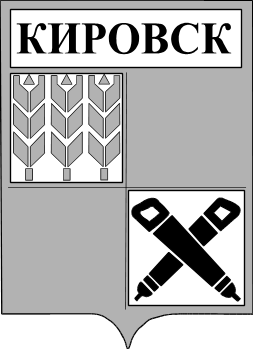 